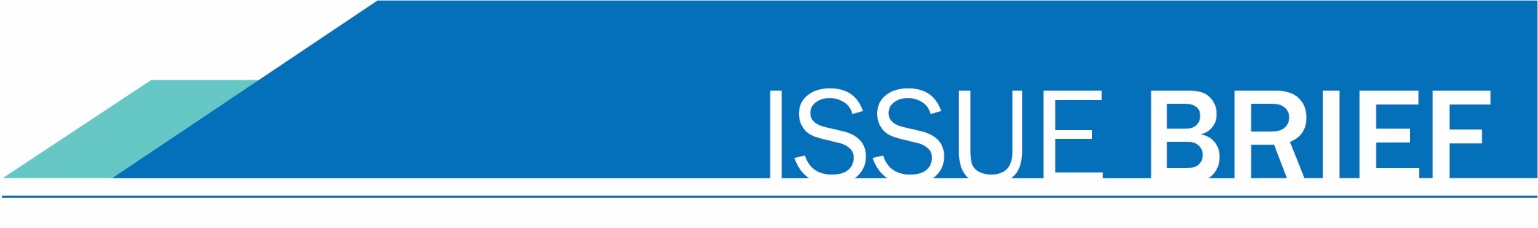 June 17, 2020State and Federal Financial Aid for Adult Students without a High School CredentialThis document guides programs in connecting adult students with two major state and federal tuition-assistance programs: the Washington College Grant and the Federal Pell Grant. Both can be accessed through state and federally approved options for eligibility per the Ability to Benefit provision of the Higher Education Act (HEA). Students can be considered for the Washington College Grant and/or the Federal Pell Grant by completing one of two applications: 1) the Free Application for Federal Student Aid (FAFSA) or 2) the Washington Application for State Financial Aid (WASFA). The FAFSA and the WASFA are both free applications for financial aid; however, the WASFA is specifically for students who are not eligible for federal aid because of immigration status (including undocumented students), but could be eligible for state financial aid. The applications open October 1 each year and students should try to complete their financial aid application as soon as possible after that date.Washington College Grant Ability to BenefitThe Washington College Grant provides grants for students without a high school credential who test at a certain level, earn six college credits successfully, or are co-enrolled in I-BEST and Washington’s High School Plus (HS+) program. This income-based entitlement program provides 100 percent tuition funding at eligible institutions for students earning 100 percent of the state’s median family income. The Washington College Grant is graduated with less money for students whose families earn more than 100 percent of the state’s median family income. Federal Pell Grant Ability to BenefitAbility to Benefit under federal student aid includes Pell Grants for students co-enrolled in Title-IV eligible career pathway programs with an option to earn a high school credential. Students are deemed eligible through testing at a certain level or through earning six college credits successfully. Ability to Benefit allows eligible students to pay not only for tuition, fees, and books, but other living expenses as well. This makes it more likely for students to attend full-time and complete college faster. The maximum Federal Pell Grant award is $6,345 for the 2020-2021 award year (July 1, 2020 to June 30, 2021) and depends on a number of factors including expected family contribution, cost of attendance, and full-time or part-time status.CriteriaStudents must be at least 16 years old and co-enrolled in an eligible college program of study and a high school completion program at any of our 34 community and technical colleges in Washington state. Students under 19 must be formally released from high school before enrolling. Running Start and international students are funded differently and are not included in these programs.See the table below for ways eligible students co-enrolled in college and high school completion programs can access both the Washington College Grant and the Federal Pell Grant through the Ability to Benefit provision. Full eligibility requirements are available using the resource links in this document.ResourcesApproved tests and cut scores:
http://www.nasfaa.org/news-item/4747/6_24_Approved_Ability_to_Benefit_ATB_tests Washington College Grant ATB
https://wsac.wa.gov/wcg Federal Pell Grant ATB:
https://www.sbctc.edu/colleges-staff/programs-services/student-services/ability-to-benefit.aspxCONTACT INFORMATION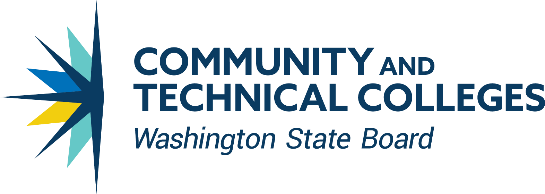 William S. Durden, Basic Education for Adults360-704-4368, wdurden@sbctc.edu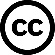 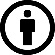 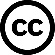 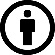 Ha Nguyen, Student ServicesCC BY 4.0	360-704-4319, hnguyen@sbctc.eduExcept where otherwise notedWashington College Grant
Ability to BenefitFederal Pell Grant
Ability to BenefitApplicationFAFSA or WASFAFAFSAONE of the following three options:Achieve a cut score on an approved testYesYesEarn six college creditsYesYesCo-enroll in I-BEST and High School+YesAwaiting Federal Approval